Dear (Name)(Friend/Family)Thanks For Your SupportHope this letter finds you in the best of your health. I have been meaning to talk to you for a long time. Your kind support has helped see through the worst of times. You already know your financial support came at a time when I was out of a job and had been facing the burden of my student debt. I have to give credit to you for what I am today. You have not only support me financially or emotionally but you have encouraged me to be believe and follow my dreams. I cannot thank you enough for your guidance and help when I had no one to depend on. I will not deny that your financial support has made a huge difference and I will never forget that. There is no one so dear to me than you. I have always looked up to you since childhood and you financial support has made me all the more grateful for your support. I am writing because I am going to be in the money soon and will pay you back every penny. Even though this does not in any way recompenses you, I look forward to be of your service whenever you need me.See you soon. Yours Truly(Your Name)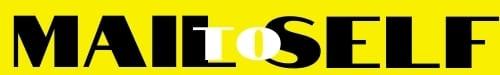 